от 6 февраля 2023 года										№ 119Об утверждении муниципальной программы «Обеспечение безопасности жизнедеятельности населения и территорий городского округа 
город Шахунья Нижегородской области»В соответствии со статьей 179 Бюджетного кодекса Российской Федерации, 
а также в целях совершенствования программно-целевого планирования администрация городского округа город Шахунья Нижегородской области  п о с т а н о в л я е т :1.	Утвердить прилагаемую программу «Обеспечение безопасности жизнедеятельности населения и территорий городского округа город Шахунья Нижегородской области».2. Управлению делами администрации городского округа город Шахунья Нижегородской области обеспечить размещение настоящего постановления на официальном сайте администрации городского округа город Шахунья Нижегородской области и в газете «Знамя труда».3. Настоящее постановление вступает в силу после его официального  опубликования посредствам размещения на официальном сайте администрации городского округа город Шахунья Нижегородской области и в газете «Знамя труда» и распространяет свое действие на правоотношения, возникшие с 01.01.2023 г.4.	Со дня вступления в  силу настоящего  постановления признать утратившими силу:- постановление администрации городского округа город Шахунья  Нижегородской области от 15 ноября 2017 года № 1441 «Об утверждении муниципальной программы «Обеспечение безопасности жизнедеятельности населения и территорий городского округа город Шахунья Нижегородской области», - постановление администрации городского округа город Шахунья  Нижегородской области от 9 августа 2022 года № 878 «О внесении изменений в постановление администрации городского округа город Шахунья Нижегородской области от 15 ноября 2017 года № 1441 «Об утверждении муниципальной программы «Обеспечение безопасности жизнедеятельности населения и территорий городского округа город Шахунья Нижегородской области».5.	Контроль за исполнением настоящего постановления оставляю за собой.Глава местного самоуправлениягородского округа город Шахунья							   О.А.ДахноУтвержденапостановлением администрациигородского округа город Шахуньяот 06.02.2023 г. № 119МУНИЦИПАЛЬНАЯ ПРОГРАММА«Обеспечение безопасности жизнедеятельности населения и территорий городского округа город ШахуньяНижегородской области»(далее - Программа, муниципальная программа)1. Паспорт Программы2. Текстовая часть  муниципальной программы2.1. Характеристика текущего состоянияСферой реализации Программы является организация эффективной деятельности в области защиты населения и территории от чрезвычайных ситуаций природного и техногенного характера, обеспечение пожарной безопасности жизнедеятельности, осуществление мероприятий по повышению антитеррористической безопасности объектов жизнеобеспечения и мест с массовым пребыванием людей.  В течение последних лет: 2017-2022 годы на территории городского округа город Шахунья Нижегородской области удается сохранить тенденцию сокращения количества пожаров и причиненного ими вреда. В 2022 году произошло 30  пожаров, снижение по сравнению с 2021 годом на 20 пожаров (или на 40 %). На пожарах погибли 3 человека, снижение на 3 человека (или на 50 %). 5 человек получили травмы (рост на 60 %). Материальный ущерб составил 3 230 тыс. рублей. (рост на 1 504 тыс. руб.). Наибольшее количество пожаров 23 случая или 75 % от общего количества и 3 случая гибели людей произошли в жилищном фонде округа, 2 пожара произошли на производственных объектах. 4 пожара на транспорте и 1 пожар в административном здании.Причинами пожаров в 2022 году явились: неисправность электрооборудования – 9 случаев; неосторожное обращение с огнем – 6; неисправность печного оборудования – 6; поджоги – 2; неисправность транспортного средства – 3; детская шалость – 3; нарушение регламента технологического процесса – 1 случай. Наибольшее количество пожаров – 24 случая произошли на территории, подведомственной управлению по работе с территориями и благоустройству администрации городского округа город Шахунья, 3 пожара на территории. Подведомственной Сявскому территориальному отделу администрации городского округа город Шахунья.Несмотря на незначительное улучшение показателей, проблема обеспечения пожарной безопасности и защиты населения от чрезвычайных ситуаций природного и техногенного характера до конца не решены. Исходя из существующих угроз, в городском округе город Шахунья требуется достаточное финансирование для поддержания в постоянной готовности противопожарных и спасательных подразделений, оснащение их современной техникой и оборудованием. Подпрограмма «Обеспечение пожарной безопасности и безопасности людей на водных объектах городского округа город Шахунья Нижегородской области» направлена на обеспечение и повышение уровня пожарной безопасности, защищенности населения и территории городского округа от чрезвычайных ситуаций природного и техногенного характера.Реализация подпрограммы в полном объеме позволит:1. Снизить риски возникновения пожаров и связанных с ними чрезвычайных ситуаций природного и техногенного характера.2. Повысить уровень оперативности реагирования экстренных служб городского округа. Социальная эффективность реализации подпрограммы будет заключаться в улучшении качества работ по спасению и оказанию экстренной помощи людям, попавшим в беду, снижению количества погибших в чрезвычайных ситуациях природного и техногенного характера, в том числе  связанных с пожарами.Экономическая эффективность реализации подпрограммы будет заключаться в обеспечении снижения материального ущерба от чрезвычайных ситуаций природного и техногенного характера, происшествий, связанных с пожарами.Экологическая эффективность реализации программы будет заключаться в снижении масштабов возможного уничтожения и загрязнения природной среды в результате чрезвычайных ситуаций природного и техногенного характера, происшествий, связанных с пожарами.Ситуация в сфере борьбы с терроризмом и экстремизмом на территории Российской Федерации остается напряженной. Наличие на территории городского округа город Шахунья Нижегородской области объектов жизнеобеспечения, мест массового пребывания людей является фактором возможного планирования террористических акций, поэтому сохраняется реальная угроза безопасности граждан и объектов жизнеобеспечения.Актуальным является вопрос антитеррористической защищенности объектов социальной инфраструктуры. В учреждениях здравоохранения, образования, культуры, в спортивных сооружениях  постоянно находится значительное количество людей, в том числе детей, а уровень технической оснащенности указанных учреждений недостаточен в обеспечении полной защищенности от возможных угроз террористического характера.На сегодняшний день на значительном количестве объектов социальной сферы имеются недостатки, а именно: отсутствуют  системы оповещения и видеонаблюдения, металлические двери. Во многих учреждениях требуется ремонт внешних ограждений. Содержание  круглосуточной охраны, создание оборудованных автомобильных стоянок на безопасном расстоянии не может полностью финансироваться за счет средств учреждений. Имеют место недостаточные знания и отсутствие практических навыков посетителей и работников учреждений правил поведения в чрезвычайных ситуациях, вызванных антитеррористическими проявлениями.Подпрограмма «Профилактика терроризма и экстремизма» дает возможность обеспечить антитеррористическую защищенность объектов социальной сферы, а также снизить уровень социальной напряженности, вызванного опасениями людей возникновения террористической угрозы.Подпрограмма «Обеспечение мероприятий по гражданской обороне» дает возможность укрепить материальную базу, обеспечивающую комплекс защитных мер от оружия массового поражения на военный период и защиты населения и территорий от чрезвычайных ситуаций природного и техногенного характера, возникающих в мирный период.2.2. Цели, задачи.Основной целью Программы является:- минимизация социального и экономического ущерба населению, экономике и природной среде от чрезвычайных ситуаций природного и техногенного характера, пожаров, снижение террористической угрозы и возможных последствий, обеспечение безопасности жизнедеятельности населения городского округа город Шахунья Нижегородской области.В соответствии с поставленной целью определены следующие задачи:           1. Обеспечение необходимых условий для безопасной жизнедеятельности и устойчивого социально-экономического развития  городского округа город Шахунья Нижегородской области.2. Повышение уровня пожарной безопасности населения и территории городского округа город Шахунья Нижегородской области, снижение риска пожаров до социально приемлемого уровня, включая сокращение числа погибших и получивших травмы в результате пожаров людей.3. Усиление антитеррористической защищенности объектов социальной сферы и мест массового пребывания людей и сведение к минимуму возможных проявлений терроризма и экстремизма на территории городского округа город Шахунья Нижегородской области.4. Обеспечение мероприятий по гражданской защите населения и территории  городского округа город Шахунья.2.3. Сроки и этапы реализации ПрограммыПрограмма реализуется в один этап. Срок реализации Программы - 2022 - 2025 годы.2.4. Перечень основных мероприятий Программы Таблица 1. Перечень основных мероприятий  подпрограммы 1«Обеспечение пожарной безопасности и безопасности людей на водных объектах городского округа город Шахунья 
Нижегородской области»Паспорт подпрограммы 2                                                                                                                                                                                           «Противодействие терроризму и экстремизму на территории городского округа 
город Шахунья Нижегородской  области»                                                                                                                                                                                         Характеристика проблемы и обоснование её решения  программно – целевым методомПодпрограмма «Противодействие терроризму и экстремизму на территории городского округа город Шахунья Нижегородской области на 2015-2017 годы» разработана в соответствии с Федеральным законом от 6 марта 2006 года № 35-ФЗ «О противодействии терроризму», Федеральным законом от 25 июля 2002 года № 114-ФЗ «О противодействии экстремистской деятельности», Указом  Президента РФ  от 13 сентября 2004 года № 1167 «О неотложных мерах по повышению эффективности борьбы с терроризмом» с участием заинтересованных территориальных подразделений  федеральных органов исполнительной власти, общественных организаций.Необходимость ее подготовки и последующей реализации вызвана тем, что криминогенная обстановка в сфере борьбы с терроризмом и экстремизмом в Российской Федерации остается сложной. В условиях, когда наметилась тенденция к стабилизации обстановки в регионе Северного Кавказа, где террористы практически лишены возможности осуществлять подрывные действия силами крупных вооруженных формирований, их деятельность организуется по принципу нанесения точечных ударов по жизненно важным объектам и местам со значительным скоплением людей на всей территории России. Представители террористических организаций, сформированных и финансируемых как на территории России, так и за ее пределами, не оставляют попыток планирования и совершения террористических актов. Наиболее остро встает проблема обеспечения антитеррористической защищенности объектов социальной сферы. Уровень материально-технического оснащения учреждений образования, культуры, здравоохранения характеризуется достаточно высокой степенью уязвимости в диверсионно-террористическом отношении.Характерными недостатками по обеспечению безопасности на ряде объектов социальной сферы, образования, здравоохранения, культуры являются: отсутствие средств экстренной связи с полицией и противопожарной службой, систем оповещения и видеонаблюдения, металлических дверей и надежного ограждения.Криминальную напряженность усиливают незаконная миграция. Анализ миграционной обстановки в городском округе город Шахунья показывает, что интенсивность миграционных потоков из стран с нестабильной общественно-политической и социально-экономической обстановкой имеет устойчивую тенденцию к увеличению.	 Программа носит межведомственный характер, поскольку проблема борьбы с терроризмом и проявлениями экстремизма затрагивает сферу деятельности территориальных подразделений федеральных органов исполнительной власти и органов местного самоуправления.Программа рассчитана на 6 лет в связи с постоянными динамическими переменами в рассматриваемой сфере и необходимостью совершенствования форм и методов борьбы с терроризмом.Реализация предложенных мер позволит значительно расширить потенциал механизма противодействия терроризму и экстремизму в целом, сделать более эффективной деятельность органов и иных субъектов, участвующих в противодействии терроризму и экстремизму, привлечь дополнительные финансовые ресурсы, выработать современную упреждающую систему противодействия терроризму и экстремизму в городском округе город Шахунья Нижегородской области.2. Основные цели и задачи ПодпрограммыОсновной целью Подпрограммы является усиление мер по защите населения, объектов первоочередной антитеррористической защиты, расположенных на территории городского округа город Шахунья от террористической угрозы, своевременное предупреждение, выявление и пресечение террористической и экстремистской деятельности.Подпрограмма рассчитана на 2022-2025 годы и предполагает решение следующих задач:- реализация государственной политики в области борьбы с терроризмом в Российской Федерации и рекомендаций, направленных на выявление и устранение причин и условий, способствующих осуществлению террористической деятельности, и создание эффективной системы государственного управления в кризисных ситуациях;- совершенствование системы профилактических мер антитеррористической и экстремистской направленности, а также предупреждение террористических и экстремистских проявлений;- повышение ответственности исполнительных органов государственной власти, расположенных на территории района и органов местного самоуправления за организацию и результаты борьбы с терроризмом и экстремизмом, более полное использование местного потенциала, ресурсов и возможностей;- совершенствование систем технической защиты критически важных объектов и мест массового скопления людей, которые могут быть избраны террористами в качестве потенциальных целей преступных посягательств;- укрепление технической оснащенности сил, привлекаемых для ликвидации террористических актов и минимизации их последствий;- проведение воспитательной, пропагандистской работы с населением городского округа город Шахунья, направленной на предупреждение террористической и экстремистской деятельности, повышение бдительности.                                                                          3. Система программных мероприятийПодпрограмма  включает мероприятия по приоритетным направлениям в сфере борьбы с терроризмом и экстремизмом:- организационные мероприятия;- профилактические мероприятия;- ликвидация угрозы террористических актов и экстремистских проявлений.Информация о конкретных программных мероприятиях, необходимых для реализации данных приоритетных направлений, приведена в приложении к Программе.3.1. Организационные мероприятияВ целях реализации данного направления Подпрограммы будут организованы и осуществлены: - комплексные проверки в поселениях городского округа город Шахунья Нижегородской области эффективности принимаемых мер, выполнения федерального и областного законодательства в сфере предупреждения террористических актов;- межведомственные оперативно-профилактические целевые мероприятия и специальные операции по предупреждению, выявлению и пресечению: преступлений террористического характера; незаконной деятельности религиозных центров и объединений граждан экстремистской направленности, в том числе действующих в молодежной среде; незаконного производства и оборота сильнодействующих, отравляющих, ядовитых и взрывчатых веществ, вооружения, взрывных устройств, оружия, боеприпасов; - проверки состояния антитеррористической защищенности потенциально опасных объектов; - издание методических рекомендаций и памяток по профилактическим мерам антитеррористического характера, а также действиям при возникновении чрезвычайных ситуаций;- циклы «круглых столов», семинары и тренинги с участием лидеров и руководителей, национальных и религиозных организаций по проблемам противодействия терроризму, этническому и религиозному экстремизму, а также с целью воспитания граждан в духе патриотизма и дружбы между народами;- меры по распространению на телевидении, в других средствах массовой информации, информационно-коммуникационных сетях общего пользования материалов по дискредитации экстремистских проявлений, пропаганде межкультурного и межрелигиозного диалога, уважительного отношения к мигрантам, информации о деятельности национальных объединений и религиозных организаций в части противодействия экстремизму и позитивного опыта, наработанного Российской Федерацией;- обмен оперативной информацией, касающейся лиц и групп, причастных к деятельности террористических, экстремистских организаций и незаконных вооруженных формирований, а также осуществляющих вербовку, финансирование и обучение их членов;- обеспечение антитеррористической деятельности, помощь по осуществлению мер первоочередной антитеррористической защиты.3.2. Профилактические мероприятияВ целях реализации данного направления будут реализованы следующие мероприятия: - осуществление комплекса  мер, направленных на усиление безопасности жилых микрорайонов и мест массового пребывания людей, в том числе, техническое укрепление чердаков, подвалов, подъездов, размещение в многолюдных местах средств экстренной связи с полицией и противопожарной службой; водозаборных узлов и иных объектов жизнеобеспечения с применением технических средств; учебных и дошкольных заведений, учреждений здравоохранения, мест постоянного проживания и длительного пребывания людей;- проведение семинаров с руководителями учебных, дошкольных и лечебных учреждений по вопросам организации системы антитеррористической защиты;- уточнение перечня нежилых зданий и помещений, расположенных на территории городского округа город Шахунья, информирование правоохранительных органов о фактах нахождения (проживания) на указанных объектах подозрительных лиц, предметов и вещей;- повышение антитеррористической защищенности мест прибытия и отправления транспортных средств, осуществляющих междугородние  перевозки;- усовершенствование  системы инженерной защиты, исключающее  несанкционированную парковку транспортных средств вблизи учебных и дошкольных заведений, учреждений здравоохранения, а также мест проведения массовых культурно-зрелищных и спортивных мероприятий;- проведение совместных учений и тренировок по проверке готовности сил и средств, задействованных в мероприятиях по пресечению террористических актов и ликвидации их последствий на объектах  пассажирского транспорта;- организация работы по выявлению лиц, сдающих жилые помещения в поднаем, и фактов проживания в жилых помещениях граждан без регистрации. Своевременное информирование правоохранительных органов обо всех иностранных гражданах, прибывающих на территорию соответствующего муниципального образования;- своевременное информирование правоохранительных органов о наличии строительных бригад, в состав которых входят иностранные граждане.3.3. Ликвидация угрозы террористических актов и экстремистских проявленийВ результате реализации данного направления будут:- откорректированы планы действий по предупреждению угрозы террористического акта или чрезвычайной ситуации, а также ликвидации последствий их совершения;- осуществлен сбор информации о прибывающих в городской округ беженцах и вынужденных переселенцах, с последующей проверкой их на причастность к террористическим и экстремистским организациям, незаконным вооруженным формированиям;- усовершенствован механизм по сдаче населением незаконно хранящегося огнестрельного оружия, боеприпасов и взрывчатых веществ на возмездной основе.4. Обоснование ресурсного обеспечения ПодпрограммыПрограмма рассчитана на период 2022-2025 годы, реализуется за счет средств  бюджета  городского округа город Шахунья Нижегородской области.             5. Механизм реализации ПодпрограммыРаспорядителем финансовых средств является администрация городского округа город Шахунья Нижегородской области.Общий контроль за выполнением Программы осуществляет  антитеррористическая комиссия в городском округе город Шахунья Нижегородской области, утвержденная Постановлением администрации городского округа город Шахунья Нижегородской области от 25 апреля 2019   года № 467, которая уточняет показатели по программным мероприятиям, механизм реализации программы и состав исполнителей. При отсутствии финансирования мероприятий Программы заказчик и исполнители вносят предложения об изменении сроков их реализации либо снятии их с контроля.Участники Программы, ответственные за выполнение мероприятий, представляют в  антитеррористическую комиссию в городском округе город Шахунья Нижегородской области информацию о ходе выполнения мероприятий Программы по итогам квартала (нарастающим итогом с начала года) в срок до 5 числа месяца, следующего за отчетным периодом. Ход и результаты выполнения мероприятий Программы могут быть освещены в средствах массовой информации, рассмотрены на заседаниях антитеррористической комиссии городского округа город Шахунья  Нижегородской области.6. Оценка социально-экономической и иной эффективности  реализации ПрограммыВ результате реализации мероприятий Подпрограммы:- улучшится социальная защищенность общества и техническая укрепленность организаций и предприятий в случае возникновения террористической угрозы;- повысится уровень организованности и бдительности населения в области противодействия террористической угрозе;- улучшится миграционный и паспортно-визовый контроль за привлечением и использованием иностранных работников на территории городского округа город Шахунья Нижегородской области;- активизируется работа по изъятию из незаконного оборота оружия, боеприпасов, взрывчатых веществ и взрывных устройств;- будет обеспечена готовность сил и средств к отражению нападений террористов на объекты транспорта, связи, торговли, места массового пребывания граждан, другие особо важные и охраняемые объекты, и минимизация их последствий;- кроме того, закрепится тенденция общей стабилизации криминальной ситуации, снизится доля тяжких преступлений, уменьшится темп роста организованной преступности в целом.____________________________________Паспорт подпрограммы 3 «Мероприятия по мобилизационной подготовке, обеспечение гражданской защиты населения и территорий городского округа город Шахунья Нижегородской области»Характеристика  подпрограммы                                                                                                                                                                                              
«Мероприятия по мобилизационной подготовке, обеспечение гражданской защиты населения и территорий городского округа город ШахуньяНижегородской области»Подпрограмма « Мероприятия по мобилизационной подготовке, обеспечение гражданской защиты населения и территорий городского округа город Шахунья Нижегородской области» разработана в соответствии с Федеральными законами от 21 декабря 1994 года № 68-ФЗ «О защите населения и территорий от чрезвычайных ситуаций природного и техногенного характера», от 21 декабря 1994 года № 69-ФЗ «О пожарной безопасности», от 12 февраля 1998 года № 28-ФЗ  "О гражданской обороне" с участием заинтересованных территориальных подразделений  федеральных органов исполнительной власти, общественных организаций. Необходимость ее подготовки и последующей реализации вызвана тем, что обеспечение защиты населения и территорий от чрезвычайных ситуаций природного и техногенного характера, организация и ведение гражданской обороны является одной из важнейших задач государственной политики Российской Федерации в области национальной безопасности, обеспечения устойчивого развития страны. Реализация предложенных мер позволит значительно расширить потенциал механизма обеспечения гражданской защиты и территорий городского округа город Шахунья  от чрезвычайных ситуаций природного и техногенного характера, обеспечения пожарной безопасности.2. Основные цели и задачи  ПодпрограммыОсновной целью Подпрограммы является повышение уровня готовности общества к решению этих задач в значительной степени определяется подготовленностью широких слоев населения к действиям в чрезвычайных ситуациях мирного и военного времени.Подпрограмма рассчитана на 2022-2025 годы и предполагает решение следующих задач:- реализация государственной политики в области гражданской защиты населения и территорий от чрезвычайных ситуаций природного и техногенного характера;- совершенствование системы профилактических мер, направленных на предотвращение чрезвычайной ситуации, обеспечения пожарной безопасности, а также определения рисков возможных чрезвычайных ситуаций, мог;- повышение ответственности исполнительных органов государственной власти, расположенных на территории района и органов местного самоуправления за организацию и результаты борьбы с терроризмом и экстремизмом, более полное использование местного потенциала, ресурсов и возможностей;- совершенствование систем технической защиты критически важных объектов и мест массового скопления людей, которые могут быть избраны террористами в качестве потенциальных целей преступных посягательств;- укрепление технической оснащенности сил, привлекаемых для ликвидации террористических актов и минимизации их последствий;- проведение воспитательной, пропагандистской работы с населением городского округа город Шахунья, направленной на предупреждение террористической и экстремистской деятельности, повышение бдительности.                                                                                                           3. Система программных мероприятийПодпрограмма  включает мероприятия по приоритетным направлениям в сфере обеспечения гражданской защиты:- организационные мероприятия;- профилактические мероприятия.Информация о конкретных программных мероприятиях, необходимых для реализации данных приоритетных направлений, приведена в приложении к Программе.3.1. Организационные мероприятияВ целях реализации данного направления Подпрограммы будут организованы и осуществлены: - комплексные проверки в поселениях городского округа город Шахунья Нижегородской области эффективности принимаемых мер, выполнения федерального и областного законодательства в сфере предупреждения возникновения чрезвычайных ситуаций;- межведомственные профилактические целевые мероприятия по недопущению: возникновения «ЧС» на потенциально-опасных объектах и объектах жизнеобеспечения; расчета возможных рисков связанных с возникновением чрезвычайных ситуаций природного и техногенного характера;   - проверки состояния технической защищенности потенциально опасных объектов; - издание методических рекомендаций и памяток по профилактическим мерам, а также действиям при возникновении чрезвычайных ситуаций;- меры по распространению на телевидении, в  средствах массовой информации материалов, направленных на обучение населения профилактическим мерам, а также действиям в случае возникновения «ЧС» природного и техногенного характера;3.2. Профилактические мероприятияВ целях реализации данного направления будут реализованы следующие мероприятия: - осуществление комплекса  мер, направленных на усиление безопасности населения и территорий городского округа;- проведение семинаров с руководителями учебных, дошкольных и лечебных учреждений по вопросам организации системы гражданской  защиты населения и территорий;- усовершенствование  мер, направленных на профилактику и обеспечение пожарной безопасности на объектах жизнеобеспечения и объектах промышленного сектора городского округа;   - проведение совместных учений и тренировок по проверке готовности сил и средств, задействованных в мероприятиях по   ликвидации  последствий «ЧС» на объектах  социальной инфраструктуры;- совершенствование системы оповещения населения об угрозах возникновения и возникновении чрезвычайных ситуаций природного и техногенного характера.            4. Обоснование ресурсного обеспечения ПодпрограммыПрограмма рассчитана на период 2022-2025 годы, реализуется за счет средств  бюджета  городского округа город Шахунья Нижегородской области.                                                                                      5. Механизм реализации ПодпрограммыРаспорядителем финансовых средств является администрация городского округа город Шахунья Нижегородской области.Контроль  за выполнением Программы осуществляет  сектор ГО и ЧС администрации  городского округа город Шахунья Нижегородской области.  При отсутствии финансирования мероприятий Программы заказчик и исполнители вносят предложения об изменении сроков их реализации либо снятии их с контроля.Участники Программы, ответственные за выполнение мероприятий, представляют в  антитеррористическую комиссию городского округа город Шахунья Нижегородской области информацию о ходе выполнения мероприятий Программы по итогам квартала (нарастающим итогом с начала года) в срок до 5 числа месяца, следующего за отчетным периодом. Ход и результаты выполнения мероприятий Программы могут быть освещены в средствах массовой информации, рассмотрены на заседаниях антитеррористической комиссии городского округа город Шахунья  Нижегородской области.                         6. Оценка социально-экономической и иной эффективности  реализации ПрограммыВ результате реализации мероприятий Подпрограммы:- улучшится социальная защищенность общества и технической укрепленности организаций и предприятий в случае возникновения чрезвычайной ситуации;- будет обеспечена готовность сил и средств к ликвидации последствий «ЧС» и минимизации их последствий; Паспорт  подпрограммы 3 «Мероприятия по мобилизационной подготовке, обеспечение гражданской защиты населения и территорий городского округа город Шахунья Нижегородской области» Таблица 4. Перечень основных мероприятий подпрограммы 4«Построение и развитие аппаратно-программного комплекса «Безопасный город» Индикаторы достижения цели и непосредственные результаты реализации Программы                                                                                                             Состав показателей и индикаторов муниципальной программы определен исходя из:1. Наблюдаемости значений показателей и индикаторов в течение срока реализации муниципальной программы.2. Охвата всех наиболее значимых результатов выполнения основных мероприятий муниципальной программы.Перечень показателей и индикаторов муниципальной программы носит открытый характер и предусматривает возможность корректировки в случаях потери информативности показателя или индикатора  (достижение максимального значения или насыщения), изменения приоритетов муниципальной политики, появления новых технологических и социально-экономических обстоятельств, существенно влияющих на развитие системы защиты населения и территорий от чрезвычайных ситуаций природного и техногенного характера, обеспечения пожарной безопасности, антитеррористической защиты населения, обеспечения безопасности жизнедеятельности населения  городского округа город Шахунья Нижегородской области.Для каждой подпрограммы   предусмотрены отдельные показатели и индикаторы реализации программных мероприятий.Таблица 1. Сведения об индикаторах и непосредственных результатах2.6. Обоснование объема финансовых ресурсов.Таблица 1. Ресурсное обеспечение реализации муниципальной программы за счет средств бюджета городского округа город   Шахунья Нижегородской областиТаблица 2. Прогнозная оценка расходов на реализацию муниципальной программы за счет всех источников2.7. Анализ рисков реализации муниципальной программы           1. Финансовые риски:- существенное (по сравнению с запрашиваемым) сокращение объемов финансирования муниципальной программы;- нерегулярное поступление финансирования.2. Организационные риски:- несогласованность действий органов местного самоуправления и организаций, вовлеченных в процесс реализации муниципальной программы.3. Социально-экономические риски:- замедление экономического роста в стране в целом и Нижегородской области в частности;- рост инфляции, существенно выходящий за пределы прогнозных оценок.В качестве мероприятий, обеспечивающих снижение негативного влияния указанных факторов на реализацию Подпрограммы, планируется подготовка предложений направленных на:- финансирование мероприятий муниципальной программы в полном объеме;- консолидацию действий ОМСУ и организаций, принимающих участие в процессе реализации муниципальной программы.2.8. Оценка эффективности   реализации  Программы.  Эффективность  муниципальной Программы оценивается по достигнутым индикаторам Программы, изложенным в пункте 2.5. «Индикаторы достижения целей  и непосредственные результаты реализации программы.При оценке эффективности учитываются сроки исполнения  мероприятий Программы.Исполнение  мероприятий программы позволит получить:экономический эффект -  снижение размера материального вреда, причиняемого различными неблагоприятными факторами как населению, так и реальным секторам экономики  городского округа город Шахунья.социальный эффект – обеспечение безопасности жизнедеятельности населения городского округа город Шахунья.                                                                  3. Оценка планируемой эффективности реализации программыЭффективность реализации Программы оценивается на основании сопоставления фактически достигнутых значений целевых индикаторов с их плановыми значениями с учетом уровня финансирования.Оценка эффективности осуществляется следующим путем:Оценивается степень достижения каждого индикатора по формуле:Значение индикатора                                                               Достижение индикатора =   ____________________ факт                    Значение индикатора   х  100 %        План  (утвержденное программой)Рассчитывается степень достижения индикаторов в среднем по Программе:                                                                                                                                                                                                                    достижение + достижение +  …Степень достижения =   ________________________________ х 100%                                                                      Количество индикаторовРассчитывается уровень финансирования Программы по формуле:                                                                                             Фактическое финансирование                                              Степень достижения =  ________________________________ х 100%Плановое финансирование (утвержденное Программой)На основании  проведенных расчетов могут быть сделаны следующие выводы об эффективности реализации программы: Программа реализуется эффективно, если степень достижения индикаторов Программы = уровню финансирования._____________________________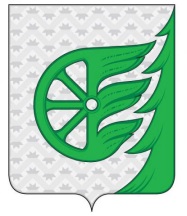 Администрация городского округа город ШахуньяНижегородской областиП О С Т А Н О В Л Е Н И ЕНаименование программыМуниципальная программа «Обеспечение безопасности жизнедеятельности населения и территорий городского округа город Шахунья Нижегородской области».Муниципальный заказчик – координатор ПрограммыСектор ГО и ЧС администрации городского округа город Шахунья Нижегородской области;Соисполнители  ПрограммыАдминистрация  городского округа город Шахунья Нижегородской области;Вахтанский территориальный отдел администрации городского округа город Шахунья Нижегородской области;Сявский территориальный отдел администрации городского округа город Шахунья Нижегородской области;Управление по работе с территориями и благоустройству администрации городского округа город Шахунья Нижегородской области;Муниципальное казенное учреждение «Учреждение по обеспечению деятельности органов местного самоуправления городского округа город Шахунья Нижегородской области»;Управление образования администрации городского округа город Шахунья Нижегородской области; Муниципальное казенное учреждение культуры «Центр организационно-методической работы учреждений культуры городского округа город Шахунья Нижегородской области»; (далее - МКУК ЦОМ РУК)МКУ «Учреждения по обеспечению деятельности ОМСУ;Отдел жилищной политики администрации городского округа город Шахунья Нижегородской области;Отдел экономики, прогнозирования и инвестиционной политики администрации городского округа город Шахунья Нижегородской области; Учреждения, предприятия и организации городского округа город Шахунья Нижегородской области (по согласованию).Подпрограммы ПрограммыПодпрограмма 1 «Обеспечение пожарной безопасности и безопасности людей на водных объектах городского округа город Шахунья Нижегородской области»Подпрограмма 2 «Противодействие терроризму и экстремизму  на территории городского округа город Шахунья Нижегородской области»Подпрограмма 3 «Мероприятия по мобилизационной подготовке, обеспечение гражданской защиты населения и территорий городского округа город Шахунья Нижегородской области»Подпрограмма  4 «Построение и развитие аппаратно-программного комплекса «Безопасный город»Цель Программы Минимизация социального и экономического ущерба населению, экономике и природной среде от чрезвычайных ситуаций природного и техногенного характера, пожаров, снижение террористической угрозы и возможных последствий, обеспечение безопасности жизнедеятельности населения городского округа город Шахунья Нижегородской области.Задачи Программы1. Обеспечение необходимых условий для безопасной жизнедеятельности и устойчивого социально-экономического развития городского округа город Шахунья Нижегородской области.2. Повышение уровня пожарной безопасности населения и территории городского округа город Шахунья Нижегородской области, снижение риска пожаров до социально приемлемого уровня, включая сокращение числа погибших и получивших травмы в результате пожаров людей.3. Усиление антитеррористической защищенности объектов социальной сферы и мест массового пребывания людей и сведение к минимуму возможных проявлений терроризма и экстремизма на территории городского округа город Шахунья Нижегородской области.1.1.Сроки  и этапы реализации ПрограммыПрограмма  «Обеспечение безопасности жизнедеятельности населения городского округа городШахунья Нижегородской области»  реализуется в один этап.1.2. Объемы бюджетных ассигнований подпрограммы за счет средств бюджета (в разбивке по подпрограммам)Объемы финансирования Программы за 2022-2025 годы  - 127 784 750,25 в том числе:Предполагаемый общий объем финансовых средств, необходимых для реализации составляет в том числе.         в 2022 году – 27 867 522,25 рублей.          в 2023 году -  31 769 076,00  рублей.         в 2024 году -  33 769 076,00  рублей.         в 2025 году -  34 379 076,00  рублей.Подпрограмма 1 «Обеспечение пожарной безопасности и безопасности людей на водных объектах городского округа город Шахунья Нижегородской области» - 92 456 613,45 рублей,   в том числе:         в 2022 году – 20 363 813,45рублей.          в 2023 году -  22 697 600,00  рублей.         в 2024 году -  24 697 600,00  рублей.         в 2025 году -  24 697 600,00  рублей.Подпрограмма 2 «Противодействие терроризму и экстремизму на территории г.о.г. Шахунья» -   650 000,00 рублей, в том числе:          в 2022 году –   50 000,0  рублей;         в 2023 году -    200 000,0  рублей.         в 2024 году -    200 000,0  рублей.         в 2025 году -    200 000,0  рублей.Подпрограмма 3 «Мероприятия по мобилизационной подготовке, обеспечение мероприятий по гражданской защите населения и территорий г.о.г. Шахунья» - 28 559 286,32 рублей, в том числе:            в 2022 году  -   6 722 158,32   рублей;          в 2023 году -    7 142 376,00   рублей.          в 2024 году -    7 142 376,00  рублей.          в 2025 году -    7 552 376,00   рублей.Подпрограмма 4 «Построение и развитие аппаратно-программного комплекса «Безопасный город» -     6 118 850,48 рублей. В том числе:          в 2022 году – 731 550,48 рублей;          в 2023 году - 1 729 100,00 рублей.          в 2024 году – 1 729 100,00 рублей.          в 2025 году - 1 929 100,00 рублей.1.3.   Индикаторы достижения цели и показатели непосредственных результатов - снижение количества пожаров; - снижение количества погибших при пожарах; - снижение количества пострадавших при пожарах; - повышение уровня антитеррористической защищенности населения;  №   п/пНаименование мероприятияКатегория расходов (кап. вложения, НИОКР и прочие расходы)Срок выполненияИсполнители мероприятийОбъем финансирования в разбивке по годам (рублей)Объем финансирования в разбивке по годам (рублей)Объем финансирования в разбивке по годам (рублей)Объем финансирования в разбивке по годам (рублей)Объем финансирования в разбивке по годам (рублей)Объем финансирования в разбивке по годам (рублей)Объем финансирования в разбивке по годам (рублей)Объем финансирования в разбивке по годам (рублей)Объем финансирования в разбивке по годам (рублей)№   п/пНаименование мероприятияКатегория расходов (кап. вложения, НИОКР и прочие расходы)Срок выполненияИсполнители мероприятий2022 год2023 год2024 год2024 год2025 годвсеговсегоУкрепление противопожарной защиты населенных пунктовУкрепление противопожарной защиты населенных пунктовУкрепление противопожарной защиты населенных пунктовУкрепление противопожарной защиты населенных пунктовУкрепление противопожарной защиты населенных пунктовУкрепление противопожарной защиты населенных пунктовУкрепление противопожарной защиты населенных пунктовУкрепление противопожарной защиты населенных пунктовУкрепление противопожарной защиты населенных пунктовУкрепление противопожарной защиты населенных пунктовУкрепление противопожарной защиты населенных пунктовУкрепление противопожарной защиты населенных пунктов1.1Укрепление противопожарной защиты населенных пунктовкапитальные  вложения2022-2025всего, в т.ч.3130,013 500,0013 500,0013 500,0013 500,0043 630,043 630,01.1Укрепление противопожарной защиты населенных пунктовкапитальные  вложения2022-2025Управления по работе с территориями и благоустройству   3130,013 500,0013 500,0013 500,0013 500,0043 630,043 630,01.1Укрепление противопожарной защиты населенных пунктовкапитальные  вложения2022-2025Вахтанский территориальный отдел 00,0000,0000,0000,0000,0000,0000,001.1Укрепление противопожарной защиты населенных пунктовкапитальные  вложения2022-2025Сявский территориальный отдел 00,0000,0000,0000,0000,0000,000,0                                                                                         2.  Организация деятельности подразделений пожарной охраны                                                                                         2.  Организация деятельности подразделений пожарной охраны                                                                                         2.  Организация деятельности подразделений пожарной охраны                                                                                         2.  Организация деятельности подразделений пожарной охраны                                                                                         2.  Организация деятельности подразделений пожарной охраны                                                                                         2.  Организация деятельности подразделений пожарной охраны2.1Организация деятельности подразделений пожарной охраныпрочие расходы2022-2025всего, в т.ч.20 208 896,5122 480 700,0024 480 700,0024 480 700,0024 480 700,0091 650 996,5191 650 996,512.1Организация деятельности подразделений пожарной охраныпрочие расходы2022-2025Управления по работе с территориями и благоустройству20 208 896,5122 480 700,0024 480 700,0024 480 700,0024 480 700,0091 650 996,5191 650 996,512.1Организация деятельности подразделений пожарной охраныпрочие расходы2022-2025Администрация г.о.г. Шахунья00,0000,0000,0000,0000,0000,000,03 Информационное обеспечение в области пожарной безопасности, безопасности людей на водных объектах.  Противопожарная пропаганда и обучение нормам пожарной безопасности
3 Информационное обеспечение в области пожарной безопасности, безопасности людей на водных объектах.  Противопожарная пропаганда и обучение нормам пожарной безопасности
3 Информационное обеспечение в области пожарной безопасности, безопасности людей на водных объектах.  Противопожарная пропаганда и обучение нормам пожарной безопасности
3 Информационное обеспечение в области пожарной безопасности, безопасности людей на водных объектах.  Противопожарная пропаганда и обучение нормам пожарной безопасности
3 Информационное обеспечение в области пожарной безопасности, безопасности людей на водных объектах.  Противопожарная пропаганда и обучение нормам пожарной безопасности
3 Информационное обеспечение в области пожарной безопасности, безопасности людей на водных объектах.  Противопожарная пропаганда и обучение нормам пожарной безопасности
3 Информационное обеспечение в области пожарной безопасности, безопасности людей на водных объектах.  Противопожарная пропаганда и обучение нормам пожарной безопасности
3 Информационное обеспечение в области пожарной безопасности, безопасности людей на водных объектах.  Противопожарная пропаганда и обучение нормам пожарной безопасности
3 Информационное обеспечение в области пожарной безопасности, безопасности людей на водных объектах.  Противопожарная пропаганда и обучение нормам пожарной безопасности
3 Информационное обеспечение в области пожарной безопасности, безопасности людей на водных объектах.  Противопожарная пропаганда и обучение нормам пожарной безопасности
3 Информационное обеспечение в области пожарной безопасности, безопасности людей на водных объектах.  Противопожарная пропаганда и обучение нормам пожарной безопасности
3 Информационное обеспечение в области пожарной безопасности, безопасности людей на водных объектах.  Противопожарная пропаганда и обучение нормам пожарной безопасности
3.1Информационное обеспечение в области пожарной безопасности, безопасности людей на водных объектах.  Противопожарная пропаганда и обучение нормам пожарной безопасности
прочие расходы2022-2025всего, в т.ч.00,000,0000,0000,0000,0000,003.1Информационное обеспечение в области пожарной безопасности, безопасности людей на водных объектах.  Противопожарная пропаганда и обучение нормам пожарной безопасности
прочие расходы2022-2025Управления по работе с территориями и благоустройству00,000,0000,0000,0000,0000,003.1Информационное обеспечение в области пожарной безопасности, безопасности людей на водных объектах.  Противопожарная пропаганда и обучение нормам пожарной безопасности
прочие расходы2022-2025Вахтанский территориальный отдел00,000,000,0000,0000,0000,03.1Информационное обеспечение в области пожарной безопасности, безопасности людей на водных объектах.  Противопожарная пропаганда и обучение нормам пожарной безопасности
прочие расходы2022-2025Сявский территориальный отдел00,000,000,0000,0000,0000,0всего, в т.ч.3.2Обеспечение деятельности добровольной пожарной охраны (страхование, прохождение медицинского освидетельствования, материально-техническое обеспечение)Управления по работе с территориями и благоустройству00,000,0000,000,000,000,004. Обеспечение пожарной безопасности сельских населенных пунктов в пожароопасный весенне-летний период  4. Обеспечение пожарной безопасности сельских населенных пунктов в пожароопасный весенне-летний период  4. Обеспечение пожарной безопасности сельских населенных пунктов в пожароопасный весенне-летний период  4. Обеспечение пожарной безопасности сельских населенных пунктов в пожароопасный весенне-летний период  4. Обеспечение пожарной безопасности сельских населенных пунктов в пожароопасный весенне-летний период  4. Обеспечение пожарной безопасности сельских населенных пунктов в пожароопасный весенне-летний период  4. Обеспечение пожарной безопасности сельских населенных пунктов в пожароопасный весенне-летний период  4. Обеспечение пожарной безопасности сельских населенных пунктов в пожароопасный весенне-летний период  4. Обеспечение пожарной безопасности сельских населенных пунктов в пожароопасный весенне-летний период  4. Обеспечение пожарной безопасности сельских населенных пунктов в пожароопасный весенне-летний период  4. Обеспечение пожарной безопасности сельских населенных пунктов в пожароопасный весенне-летний период  4. Обеспечение пожарной безопасности сельских населенных пунктов в пожароопасный весенне-летний период  4.1Обеспечение пожарной безопасности сельских населенных пунктов в пожароопасный весенне-летний период  прочие расходы2022-2025всего, в т.ч.151 786,94203 400,00203 400,00203 400,00203 400,00761 986,94761 986,944.1Обеспечение пожарной безопасности сельских населенных пунктов в пожароопасный весенне-летний период  прочие расходы2022-2025Управления по работе с территориями и благоустройству151 786,94203 400,00203 400,00203 400,00203 400,00761 986,94761 986,944.1Обеспечение пожарной безопасности сельских населенных пунктов в пожароопасный весенне-летний период  прочие расходы2022-2025Вахтанский территориальный отдел00,0000,0000,0000,0000,0000,0000,004.1Обеспечение пожарной безопасности сельских населенных пунктов в пожароопасный весенне-летний период  прочие расходы2022-2025Сявский территориальный отдел00,0000,0000,0000,0000,0000,000,05. Приобретение пожарных извещателей5. Приобретение пожарных извещателей5. Приобретение пожарных извещателей5. Приобретение пожарных извещателей5. Приобретение пожарных извещателей5. Приобретение пожарных извещателей5. Приобретение пожарных извещателей5. Приобретение пожарных извещателей5. Приобретение пожарных извещателей5. Приобретение пожарных извещателей5. Приобретение пожарных извещателей5. Приобретение пожарных извещателей5. Приобретение пожарных извещателей5. Приобретение пожарных извещателей5.1Приобретение пожарных извещателейпрочие расходы2022-2025Сектор ГО и ЧС 00,0000,0000,0000,0000,0000,0000,005.1Приобретение пожарных извещателейпрочие расходы2022-2025Сектор ГО и ЧС 00,0000,0000,0000,0000,006. Снижение гибели и травматизма людей на водных объектах6. Снижение гибели и травматизма людей на водных объектах6. Снижение гибели и травматизма людей на водных объектах6. Снижение гибели и травматизма людей на водных объектах6. Снижение гибели и травматизма людей на водных объектах6. Снижение гибели и травматизма людей на водных объектах6. Снижение гибели и травматизма людей на водных объектах6. Снижение гибели и травматизма людей на водных объектах6. Снижение гибели и травматизма людей на водных объектах6. Снижение гибели и травматизма людей на водных объектах6. Снижение гибели и травматизма людей на водных объектах6. Снижение гибели и травматизма людей на водных объектах6. Снижение гибели и травматизма людей на водных объектах6. Снижение гибели и травматизма людей на водных объектах6.1Снижение гибели и травматизма людей на водных объектахпрочие расходы2022-2025Управления по работе с территориями и благоустройств00,0000,0000,0000,0000,0000,0000,002022-2025Управления по работе с территориями и благоустройств00,0000,0000,0000,0000,00ИТОГО по подпрограммеИТОГО по подпрограммеИТОГО по подпрограммеИТОГО по подпрограммевсего, в т.ч 20 363 813,4522 697 600,0022 697 600,0024 697 600,0024 697 600,0092 456 613,4592 456 613,45в. т.ч. за счет средств местногобюджета19 482 067,4522 697 600,0022 697 600,0024 697 600,0024 697 600,0091 574 867,4591 574 867,45Областной бюджет881 746,000,000,000,000,0881 746,0881 746,0Наименование подпрограммы «Противодействие терроризму и экстремизму на территории городского округа город Шахунья Нижегородской области»  (далее – Подпрограмма) Муниципальный заказчик – координатор ПодпрограммыСектор ГО  и ЧС администрации городского округа город ШахуньяРазработчик ПодпрограммыАнтитеррористическая комиссия в городском округе город Шахунья, утверждена постановлением администрации городского округа город Шахунья Нижегородской области от 25.04.2019  № 467, МКУ «Центр по обеспечению деятельности учреждений культуры городского округа город Шахунья  Нижегородской области»,  Отдел МВД России по городу Шахунья, ГБУЗ НО «Шахунская центральная районная больница», 121-ПСЧ 28  ПСО ФПС ГПС ГУ МЧС по Нижегородской области»Цель ПодпрограммыЦелью подпрограммы является усиление мер по защите населения, объектов особой важности и жизнеобеспечения  от террористической угрозы, своевременное предупреждение, выявление и пресечение террористической и экстремистской деятельности.Задачи Подпрограммы1. Реализация государственной политики в области борьбы с терроризмом в Российской Федерации и рекомендаций, направленных на выявление и устранение причин и условий, способствующих осуществлению террористической деятельности, и создание  системы муниципального управления в кризисных ситуациях;2. Совершенствование системы профилактических мер антитеррористической и антиэкстремистской направленности, а также предупреждение террористических и экстремистских проявлений;3. Повышение ответственности исполнительных органов государственной власти и органов местного самоуправления за организацию и результаты борьбы с терроризмом и экстремизмом, более полное использование местного потенциала, ресурсов и возможностей;4. Совершенствование систем технической защиты критически важных объектов и мест массового скопления людей, которые могут быть избраны террористами в качестве потенциальных целей преступных посягательств;5. Укрепление технической оснащенности сил, привлекаемых для ликвидации террористических актов и минимизации их последствий;6. Проведение воспитательной, пропагандистской работы с населением городского округа город Шахунья, направленной на предупреждение террористической и экстремистской деятельности.Сроки и этапы реализации ПодпрограммыПодпрограмма  «Противодействие терроризму и экстремизму на территории городского округа город Шахунья Нижегородской области» реализуется в один этап.Объемы и источники финансирования ПодпрограммыПодпрограмма финансируется за счет средств   бюджета городского округа город  Шахунья, бюджетов предприятий и организаций округаИТОГО по подпрограмме  – 650 000,00 рублей.ИТОГО по подпрограмме  – 650 000,00 рублей.№   п/пНаименование мероприятияКатегория расходов (кап. вложения, НИОКР и прочие расходы)Срок выполненияИсполнители мероприятий                            Объем финансирования в разбивке по годам                            Объем финансирования в разбивке по годам                            Объем финансирования в разбивке по годам                            Объем финансирования в разбивке по годам                            Объем финансирования в разбивке по годам                            Объем финансирования в разбивке по годам                            Объем финансирования в разбивке по годам                            Объем финансирования в разбивке по годам                            Объем финансирования в разбивке по годам№   п/пНаименование мероприятияКатегория расходов (кап. вложения, НИОКР и прочие расходы)Срок выполненияИсполнители мероприятий2022 г.2023 г.2024 год2025 годвсегоОрганизационные мероприятияОрганизационные мероприятияОрганизационные мероприятияОрганизационные мероприятияОрганизационные мероприятияОрганизационные мероприятияОрганизационные мероприятияОрганизационные мероприятияОрганизационные мероприятияОрганизационные мероприятияОрганизационные мероприятияОрганизационные мероприятияОрганизационные мероприятия1.1Приведение антитеррористической защищенности социально значимых объектов (образование, культура, спорт) объектов транспортного комплекса и мест массового пребывания людей в соответствие с установленными требованиями.Издание методических рекомендаций и памяток, стендов и аншлагов по профилактическим мерам антитеррористического характера, противодействию распространению идеологии радикального ислама и терроризма среди трудовых мигрантов, прежде всего, выходцев из стран Центральтно-Азиатского региона и стран с повышенной террористической опасности, а также действиям при возникновении чрезвычайных ситуаций.Прочие расходы2022-2025всего, в т. ч.50 000,0200 000,0200 000,0200 000,0650 000,001.1Приведение антитеррористической защищенности социально значимых объектов (образование, культура, спорт) объектов транспортного комплекса и мест массового пребывания людей в соответствие с установленными требованиями.Издание методических рекомендаций и памяток, стендов и аншлагов по профилактическим мерам антитеррористического характера, противодействию распространению идеологии радикального ислама и терроризма среди трудовых мигрантов, прежде всего, выходцев из стран Центральтно-Азиатского региона и стран с повышенной террористической опасности, а также действиям при возникновении чрезвычайных ситуаций.Прочие расходы2022-2025Антитеррористическая комиссия городского округа город Шахунья,Отдел МВД России погороду Шахунья(по согласованию)50 000,0200 000,0200 000,0200 000,0650000,0Профилактические мероприятия. Работа с молодёжью, склонной к деструктивному поведению и наиболее подверженной идеологии терроризма.Профилактические мероприятия. Работа с молодёжью, склонной к деструктивному поведению и наиболее подверженной идеологии терроризма.Профилактические мероприятия. Работа с молодёжью, склонной к деструктивному поведению и наиболее подверженной идеологии терроризма.Профилактические мероприятия. Работа с молодёжью, склонной к деструктивному поведению и наиболее подверженной идеологии терроризма.Профилактические мероприятия. Работа с молодёжью, склонной к деструктивному поведению и наиболее подверженной идеологии терроризма.Профилактические мероприятия. Работа с молодёжью, склонной к деструктивному поведению и наиболее подверженной идеологии терроризма.Профилактические мероприятия. Работа с молодёжью, склонной к деструктивному поведению и наиболее подверженной идеологии терроризма.Профилактические мероприятия. Работа с молодёжью, склонной к деструктивному поведению и наиболее подверженной идеологии терроризма.Профилактические мероприятия. Работа с молодёжью, склонной к деструктивному поведению и наиболее подверженной идеологии терроризма.Профилактические мероприятия. Работа с молодёжью, склонной к деструктивному поведению и наиболее подверженной идеологии терроризма.Профилактические мероприятия. Работа с молодёжью, склонной к деструктивному поведению и наиболее подверженной идеологии терроризма.Профилактические мероприятия. Работа с молодёжью, склонной к деструктивному поведению и наиболее подверженной идеологии терроризма.Профилактические мероприятия. Работа с молодёжью, склонной к деструктивному поведению и наиболее подверженной идеологии терроризма.Профилактические мероприятия. Работа с молодёжью, склонной к деструктивному поведению и наиболее подверженной идеологии терроризма.2.1 Проведение мероприятий в сфере противодействия идеологии терроризма в образовательной сфере и молодёжной средеАнтитеррористическая комиссия городского округа город Шахунья,Отдел МВД России погороду Шахунья, Управления образования администрации г.о.г. Шахунья(по согласованию)00,000,000,000,000,000,0                                                                         ИТОГО по подпрограмме                                                                         ИТОГО по подпрограмме                                                                         ИТОГО по подпрограмме                                                                         ИТОГО по подпрограмме                                                                         ИТОГО по подпрограмме50 000,0200 000,0200 000,0200 000,0650 000,0  Наименование подпрограммы  «Мероприятия по мобилизационной подготовке, обеспечение  гражданской защиты и территорий городского округа город Шахунья Нижегородской области» (далее – Подпрограмма) Муниципальный заказчик – координатор ПодпрограммыСектор ГО  и ЧС администрации городского округа город Шахунья  Соисполнители  ПодпрограммыАдминистрация городского округа город Шахунья, предприятия лесоперерабатывающей промышленности,  предприятия ЖКХ,  Управления образования администрации городского округа город ШахуньяЦели Подпрограммы задачи ПодпрограммыЦелью подпрограммы является усиление мер гражданской защиты населения и территорий городского округа город Шахунья от чрезвычайных ситуаций природного и техногенного характера. 1. Реализация государственной политики в области гражданской защиты населения и территорий от  ЧС;2. Совершенствование системы профилактических мер, направленных на предотвращение и минимизацию возможных рисков от  ЧС  природного и техногенного характера;3. Повышение ответственности исполнительных органов государственной власти и органов местного самоуправления за организацию и результаты  мероприятий, направленных на обеспечение гражданской защиты и территорий от  ЧС;Сроки и этапы реализации ПодпрограммыПодпрограмма  « Мероприятия по мобилизационной подготовке, обеспечение  гражданской защиты населения городского округа город Шахунья Нижегородской области»  реализуется в один этап.Объемы и источники финансирования ПодпрограммыПодпрограмма финансируется за счет средств   бюджета г.о.г. Шахунья, бюджетов предприятий и организаций Всего: 28 559 286,32 рублей.;2022 –  6 722 158,32   рублей;  в т. ч. за счет средств местного бюджета  2023 –  7 142 376,00   рублей; в т. ч. за счет средств местного бюджета  2024 –  7 142 376,00 рублей; в т. ч. за счет средств местного бюджета  2025 –  7 552 376,00   рублей; в т. ч. за счет средств местного бюджета  №   п/пНаименование мероприятияКатегория расходов (кап. вложения, НИОКР и прочие расходы)Срок выполненияСрок выполненияИсполнители мероприятийИсполнители мероприятийОбъем финансирования в разбивке по годам Объем финансирования в разбивке по годам Объем финансирования в разбивке по годам 2022 год2023 год2023 год2024 год2024 год2025 годвсего1. Организационные мероприятия1. Организационные мероприятия1. Организационные мероприятия1. Организационные мероприятия1. Организационные мероприятия1. Организационные мероприятия1. Организационные мероприятия1. Организационные мероприятия1. Организационные мероприятия1. Организационные мероприятия1. Организационные мероприятия1. Организационные мероприятия1. Организационные мероприятия1. Организационные мероприятия1. Организационные мероприятия1. Организационные мероприятия 1.1Обеспечение деятельности муниципальных учрежденийпрочие расходыпрочие расходы2022-20252022-2025Сектор ГО и ЧС администрации г.о.г. Шахунья, члены эвакоприемной комиссии6 242 158,326 842 376,006 842 376,006 842 376,006 842 376,006 842 376,0026 769 286,321.2Содержание дежурно – диспетчерской службы по вопросам жилищно-коммунального хозяйствапрочие расходыпрочие расходы2022-20252022-2025МКУ «Учреждения по обеспечению деятельности ОМСУ00,00,000,000,000,000,000,001.3Приобретение жилых помещений для предоставления гражданам, утративших жилые помещения в результате пожара.прочие расходыпрочие расходы2022-20252022-2025Администрация г.о.г. Шахунья230 000,000,000,000,000,00410 000,00640 000,01.4Для оказания материальной помощи гражданам, находящимся в трудной жизненной ситуации, в виде денежных средствпрочие расходыпрочие расходы2022-20252022-2025Администрация г.о.г. Шахунья00,0  200 000,0  200 000,0  200 000,0  200 000,0  200 000,0  600 000,001.5Проведение мероприятий по предупреждению и ликвидации чрезвычайных и стихийных бедствийпрочие расходыпрочие расходы2022-20252022-2025Администрация г.о.г. Шахунья44 400,0100 000,0100 000,0100 000,0100 000,0100 000,0344 400,001.6Приобретение источника резервного питания – дизель генератора (ДГ-100) мощностью 100 Квтпрочие расходыпрочие расходы2022-20252022-2025Администрация г.о.г. Шахунья00,0000,0000,0000,0000,0000,0000,001.7Мероприятия по приведению в рабочее состояние имеющихся ЗС ГО, поддержания их в готовности к использованию по предназначению.2022-20252022-2025Администрация г.о.г. Шахунья00,0000,0000,0000,0000,0000,0000,001.8Приобретение резерва (запаса) материальных ресурсов для ликвидации ЧС и в целях ГО2022-20252022-2025Администрация г.о.г. Шахунья106 600,000,0000,0000,0000,0000,00106 600,01.9           Обучение прочие расходыпрочие расходы2022-20252022-2025Сектор ГО и ЧС администрации г.о.г. Шахунья99000,0000,0000,0000,0000,0000,0099 000,00Мероприятия по предупреждению распространения, профилактика, диагностика и лечение от новой коронавирусной инфекцииМероприятия по предупреждению распространения, профилактика, диагностика и лечение от новой коронавирусной инфекцииМероприятия по предупреждению распространения, профилактика, диагностика и лечение от новой коронавирусной инфекцииМероприятия по предупреждению распространения, профилактика, диагностика и лечение от новой коронавирусной инфекцииМероприятия по предупреждению распространения, профилактика, диагностика и лечение от новой коронавирусной инфекцииМероприятия по предупреждению распространения, профилактика, диагностика и лечение от новой коронавирусной инфекцииМероприятия по предупреждению распространения, профилактика, диагностика и лечение от новой коронавирусной инфекцииМероприятия по предупреждению распространения, профилактика, диагностика и лечение от новой коронавирусной инфекцииМероприятия по предупреждению распространения, профилактика, диагностика и лечение от новой коронавирусной инфекцииМероприятия по предупреждению распространения, профилактика, диагностика и лечение от новой коронавирусной инфекцииМероприятия по предупреждению распространения, профилактика, диагностика и лечение от новой коронавирусной инфекцииМероприятия по предупреждению распространения, профилактика, диагностика и лечение от новой коронавирусной инфекцииМероприятия по предупреждению распространения, профилактика, диагностика и лечение от новой коронавирусной инфекцииМероприятия по предупреждению распространения, профилактика, диагностика и лечение от новой коронавирусной инфекцииМероприятия по предупреждению распространения, профилактика, диагностика и лечение от новой коронавирусной инфекцииМероприятия по предупреждению распространения, профилактика, диагностика и лечение от новой коронавирусной инфекции2.1Мероприятия направленные на противодействие распространения коронавирусной инфекции (COVID-19) 2022-20252022-2025Администрация г.о.г. ШахуньяИТОГО по подпрограммеИТОГО по подпрограммеИТОГО по подпрограммеИТОГО по подпрограммеИТОГО по подпрограммеИТОГО по подпрограммеВсего6 722 158,32  6 722 158,32  7 142 376,00  7 142 376,00  7 142 376,00  7 552 376,00  28 559 286,32ИТОГО по подпрограммеИТОГО по подпрограммеИТОГО по подпрограммеИТОГО по подпрограммеИТОГО по подпрограммеИТОГО по подпрограммев т.ч. за счет средств местного бюджета6 517 758,32  6 517 758,32  7 142 376,00  7 142 376,00  7 142 376,00  7 552 376,00  28 354 886,32ИТОГО по подпрограммеИТОГО по подпрограммеИТОГО по подпрограммеИТОГО по подпрограммеИТОГО по подпрограммеИТОГО по подпрограммеОбластной бюджет204 400,0204 400,000,000,000,000,0204 400,0№   п/пНаименование мероприятияКатегория расходов (кап. вложения, НИОКР и прочие расходы)Срок выполненияСрок выполненияИсполнители мероприятийИсполнители мероприятийОбъем финансирования в разбивке по годамОбъем финансирования в разбивке по годамОбъем финансирования в разбивке по годам2022 год2022 год2023 год2024 год2025 годвсегоРеконструкция   муниципального сегмента РАСЦОРеконструкция   муниципального сегмента РАСЦОРеконструкция   муниципального сегмента РАСЦОРеконструкция   муниципального сегмента РАСЦОРеконструкция   муниципального сегмента РАСЦОРеконструкция   муниципального сегмента РАСЦОРеконструкция   муниципального сегмента РАСЦОРеконструкция   муниципального сегмента РАСЦОРеконструкция   муниципального сегмента РАСЦОРеконструкция   муниципального сегмента РАСЦОРеконструкция   муниципального сегмента РАСЦОРеконструкция   муниципального сегмента РАСЦОРеконструкция   муниципального сегмента РАСЦОРеконструкция   муниципального сегмента РАСЦО1.1 Реконструкция   муниципального сегмента РАСЦОпрочие расходыпрочие расходы2022-20252022-2025МКУ «Учреждения по обеспечению деятельности ОМСУМКУ «Учреждения по обеспечению деятельности ОМСУ00,000,000,000,000,0Расходы по содержанию, обслуживанию автоматизированной системы централизованного оповещения населения г.о.г. ШахуньяРасходы по содержанию, обслуживанию автоматизированной системы централизованного оповещения населения г.о.г. ШахуньяРасходы по содержанию, обслуживанию автоматизированной системы централизованного оповещения населения г.о.г. ШахуньяРасходы по содержанию, обслуживанию автоматизированной системы централизованного оповещения населения г.о.г. ШахуньяРасходы по содержанию, обслуживанию автоматизированной системы централизованного оповещения населения г.о.г. ШахуньяРасходы по содержанию, обслуживанию автоматизированной системы централизованного оповещения населения г.о.г. ШахуньяРасходы по содержанию, обслуживанию автоматизированной системы централизованного оповещения населения г.о.г. ШахуньяРасходы по содержанию, обслуживанию автоматизированной системы централизованного оповещения населения г.о.г. ШахуньяРасходы по содержанию, обслуживанию автоматизированной системы централизованного оповещения населения г.о.г. ШахуньяРасходы по содержанию, обслуживанию автоматизированной системы централизованного оповещения населения г.о.г. ШахуньяРасходы по содержанию, обслуживанию автоматизированной системы централизованного оповещения населения г.о.г. ШахуньяРасходы по содержанию, обслуживанию автоматизированной системы централизованного оповещения населения г.о.г. ШахуньяРасходы по содержанию, обслуживанию автоматизированной системы централизованного оповещения населения г.о.г. ШахуньяРасходы по содержанию, обслуживанию автоматизированной системы централизованного оповещения населения г.о.г. ШахуньяРасходы по содержанию, обслуживанию автоматизированной системы централизованного оповещения населения г.о.г. Шахунья2.1Расходы по содержанию, обслуживанию автоматизированной системы централизованного оповещения населения г.о.г. ШахуньяМКУ «Учреждения по обеспечению деятельности ОМСУМКУ «Учреждения по обеспечению деятельности ОМСУ529 399,47532 000,00532 000,00532 000,002 125 399,473. Расходы по абонентской оплате муниципального сегмента РАСЦО3. Расходы по абонентской оплате муниципального сегмента РАСЦО3. Расходы по абонентской оплате муниципального сегмента РАСЦО3. Расходы по абонентской оплате муниципального сегмента РАСЦО3. Расходы по абонентской оплате муниципального сегмента РАСЦО3. Расходы по абонентской оплате муниципального сегмента РАСЦО3. Расходы по абонентской оплате муниципального сегмента РАСЦО3. Расходы по абонентской оплате муниципального сегмента РАСЦО3. Расходы по абонентской оплате муниципального сегмента РАСЦО3. Расходы по абонентской оплате муниципального сегмента РАСЦО3. Расходы по абонентской оплате муниципального сегмента РАСЦО3. Расходы по абонентской оплате муниципального сегмента РАСЦО3. Расходы по абонентской оплате муниципального сегмента РАСЦО3. Расходы по абонентской оплате муниципального сегмента РАСЦО3.1Расходы по абонентской оплате муниципального сегмента РАСЦОМКУ «Учреждения по обеспечению деятельности ОМСУМКУ «Учреждения по обеспечению деятельности ОМСУ167 529,12185 000,00185 000,00185 000,00722 529,124. Расходы по оплате электроэнергии муниципального сегмента РАСЦО4. Расходы по оплате электроэнергии муниципального сегмента РАСЦО4. Расходы по оплате электроэнергии муниципального сегмента РАСЦО4. Расходы по оплате электроэнергии муниципального сегмента РАСЦО4. Расходы по оплате электроэнергии муниципального сегмента РАСЦО4. Расходы по оплате электроэнергии муниципального сегмента РАСЦО4. Расходы по оплате электроэнергии муниципального сегмента РАСЦО4. Расходы по оплате электроэнергии муниципального сегмента РАСЦО4. Расходы по оплате электроэнергии муниципального сегмента РАСЦО4. Расходы по оплате электроэнергии муниципального сегмента РАСЦО4. Расходы по оплате электроэнергии муниципального сегмента РАСЦО4. Расходы по оплате электроэнергии муниципального сегмента РАСЦО4. Расходы по оплате электроэнергии муниципального сегмента РАСЦО4. Расходы по оплате электроэнергии муниципального сегмента РАСЦО4. Расходы по оплате электроэнергии муниципального сегмента РАСЦО4.1Расходы по оплате электроэнергии муниципального сегмента РАСЦОМКУ «Учреждения по обеспечению деятельности ОМСУМКУ «Учреждения по обеспечению деятельности ОМСУ34 621,8937 100,037 100,037 100,0145 921,895. Расходы на приведение ЕДДС в соответствии с требованиями ГОСТ  Р  22.01.2021 «Безопасность в ЧС. ЕДДС. Основные положения».5. Расходы на приведение ЕДДС в соответствии с требованиями ГОСТ  Р  22.01.2021 «Безопасность в ЧС. ЕДДС. Основные положения».5. Расходы на приведение ЕДДС в соответствии с требованиями ГОСТ  Р  22.01.2021 «Безопасность в ЧС. ЕДДС. Основные положения».5. Расходы на приведение ЕДДС в соответствии с требованиями ГОСТ  Р  22.01.2021 «Безопасность в ЧС. ЕДДС. Основные положения».5. Расходы на приведение ЕДДС в соответствии с требованиями ГОСТ  Р  22.01.2021 «Безопасность в ЧС. ЕДДС. Основные положения».5. Расходы на приведение ЕДДС в соответствии с требованиями ГОСТ  Р  22.01.2021 «Безопасность в ЧС. ЕДДС. Основные положения».5. Расходы на приведение ЕДДС в соответствии с требованиями ГОСТ  Р  22.01.2021 «Безопасность в ЧС. ЕДДС. Основные положения».5. Расходы на приведение ЕДДС в соответствии с требованиями ГОСТ  Р  22.01.2021 «Безопасность в ЧС. ЕДДС. Основные положения».5. Расходы на приведение ЕДДС в соответствии с требованиями ГОСТ  Р  22.01.2021 «Безопасность в ЧС. ЕДДС. Основные положения».5. Расходы на приведение ЕДДС в соответствии с требованиями ГОСТ  Р  22.01.2021 «Безопасность в ЧС. ЕДДС. Основные положения».5. Расходы на приведение ЕДДС в соответствии с требованиями ГОСТ  Р  22.01.2021 «Безопасность в ЧС. ЕДДС. Основные положения».5. Расходы на приведение ЕДДС в соответствии с требованиями ГОСТ  Р  22.01.2021 «Безопасность в ЧС. ЕДДС. Основные положения».5. Расходы на приведение ЕДДС в соответствии с требованиями ГОСТ  Р  22.01.2021 «Безопасность в ЧС. ЕДДС. Основные положения».5. Расходы на приведение ЕДДС в соответствии с требованиями ГОСТ  Р  22.01.2021 «Безопасность в ЧС. ЕДДС. Основные положения».5. Расходы на приведение ЕДДС в соответствии с требованиями ГОСТ  Р  22.01.2021 «Безопасность в ЧС. ЕДДС. Основные положения».5.1Расходы на приведение ЕДДС в соответствии с требованиями ГОСТ  Р  22.01.2021 «Безопасность в ЧС. ЕДДС. Основные положения».МКУ «Учреждения по обеспечению деятельности ОМСУМКУ «Учреждения по обеспечению деятельности ОМСУ6. Мероприятия по организации и обслуживанию системы видеонаблюдения6. Мероприятия по организации и обслуживанию системы видеонаблюдения6. Мероприятия по организации и обслуживанию системы видеонаблюдения6. Мероприятия по организации и обслуживанию системы видеонаблюдения6. Мероприятия по организации и обслуживанию системы видеонаблюдения6. Мероприятия по организации и обслуживанию системы видеонаблюдения6. Мероприятия по организации и обслуживанию системы видеонаблюдения6. Мероприятия по организации и обслуживанию системы видеонаблюдения6. Мероприятия по организации и обслуживанию системы видеонаблюдения6. Мероприятия по организации и обслуживанию системы видеонаблюдения6. Мероприятия по организации и обслуживанию системы видеонаблюдения6. Мероприятия по организации и обслуживанию системы видеонаблюдения6. Мероприятия по организации и обслуживанию системы видеонаблюдения6. Мероприятия по организации и обслуживанию системы видеонаблюдения6. Мероприятия по организации и обслуживанию системы видеонаблюдения6.1Монтаж системы видеонаблюдения с выводом в Отдел МВД России по г. Шахунья на въездах  (выездах) в город, а также в общественных местах и в местах с массовым пребыванием граждан.МКУ «Учреждения по обеспечению деятельности ОМСУМКУ «Учреждения по обеспечению деятельности ОМСУ00,0475 000,00475 000,00475 000,01 425 00,006.2Ремонт и техническое обслуживание системы видеонаблюдения на въездах (выездах) в город, а также в общественных местах и в местах с массовым пребыванием гражданМКУ «Учреждения по обеспечению деятельности ОМСУМКУ «Учреждения по обеспечению деятельности ОМСУ500 000,0500 000,0700 000,01 700 000,06.3Организация системы видеонаблюдения, в том числе предоставление доступа к сети Интернет, предоставление доступа к данным систем видеонаблюдения»МКУ «Учреждения по обеспечению деятельности ОМСУМКУ «Учреждения по обеспечению деятельности ОМСУИТОГО по подпрограммеИТОГО по подпрограммеИТОГО по подпрограммеИТОГО по подпрограммеИТОГО по подпрограммеИТОГО по подпрограммеВсегоВсего731 550,481 729 100,001 729 100,001 929 100,006 118 850,48ИТОГО по подпрограммеИТОГО по подпрограммеИТОГО по подпрограммеИТОГО по подпрограммеИТОГО по подпрограммеИТОГО по подпрограммев .т. ч. за счет средств местного бюджетав .т. ч. за счет средств местного бюджета731 550,481 729 100,001 729 100,001 929 100,006 118 850,48ИТОГО по подпрограммеИТОГО по подпрограммеИТОГО по подпрограммеИТОГО по подпрограммеИТОГО по подпрограммеИТОГО по подпрограммеобластной бюджетобластной бюджет00,0000,0000,0000,0000,0N п/пНаименование индикатора/непосредственного результатаЕд. измеренияЗначение индикатора/непосредственного результатаЗначение индикатора/непосредственного результатаЗначение индикатора/непосредственного результатаЗначение индикатора/непосредственного результатаЗначение индикатора/непосредственного результатаЗначение индикатора/непосредственного результатаЗначение индикатора/непосредственного результатаЗначение индикатора/непосредственного результатаЗначение индикатора/непосредственного результатаЗначение индикатора/непосредственного результатаЗначение индикатора/непосредственного результатаN п/пНаименование индикатора/непосредственного результатаЕд. измерения202220232024 год 2025 годПримечание123456788910101011Муниципальная программа «Обеспечение безопасности жизнедеятельности населения городского округа город Шахунья Нижегородской области на 2022 – 2025 годы»Муниципальная программа «Обеспечение безопасности жизнедеятельности населения городского округа город Шахунья Нижегородской области на 2022 – 2025 годы»Муниципальная программа «Обеспечение безопасности жизнедеятельности населения городского округа город Шахунья Нижегородской области на 2022 – 2025 годы»Муниципальная программа «Обеспечение безопасности жизнедеятельности населения городского округа город Шахунья Нижегородской области на 2022 – 2025 годы»Муниципальная программа «Обеспечение безопасности жизнедеятельности населения городского округа город Шахунья Нижегородской области на 2022 – 2025 годы»Муниципальная программа «Обеспечение безопасности жизнедеятельности населения городского округа город Шахунья Нижегородской области на 2022 – 2025 годы»Муниципальная программа «Обеспечение безопасности жизнедеятельности населения городского округа город Шахунья Нижегородской области на 2022 – 2025 годы»Муниципальная программа «Обеспечение безопасности жизнедеятельности населения городского округа город Шахунья Нижегородской области на 2022 – 2025 годы»Муниципальная программа «Обеспечение безопасности жизнедеятельности населения городского округа город Шахунья Нижегородской области на 2022 – 2025 годы»Муниципальная программа «Обеспечение безопасности жизнедеятельности населения городского округа город Шахунья Нижегородской области на 2022 – 2025 годы»Муниципальная программа «Обеспечение безопасности жизнедеятельности населения городского округа город Шахунья Нижегородской области на 2022 – 2025 годы»Муниципальная программа «Обеспечение безопасности жизнедеятельности населения городского округа город Шахунья Нижегородской области на 2022 – 2025 годы»Муниципальная программа «Обеспечение безопасности жизнедеятельности населения городского округа город Шахунья Нижегородской области на 2022 – 2025 годы»Подпрограмма 1. «Обеспечение пожарной безопасности и безопасности людей на водных объектах городского округа город Шахунья Нижегородской области»Подпрограмма 1. «Обеспечение пожарной безопасности и безопасности людей на водных объектах городского округа город Шахунья Нижегородской области»Подпрограмма 1. «Обеспечение пожарной безопасности и безопасности людей на водных объектах городского округа город Шахунья Нижегородской области»Подпрограмма 1. «Обеспечение пожарной безопасности и безопасности людей на водных объектах городского округа город Шахунья Нижегородской области»Подпрограмма 1. «Обеспечение пожарной безопасности и безопасности людей на водных объектах городского округа город Шахунья Нижегородской области»Подпрограмма 1. «Обеспечение пожарной безопасности и безопасности людей на водных объектах городского округа город Шахунья Нижегородской области»Подпрограмма 1. «Обеспечение пожарной безопасности и безопасности людей на водных объектах городского округа город Шахунья Нижегородской области»Подпрограмма 1. «Обеспечение пожарной безопасности и безопасности людей на водных объектах городского округа город Шахунья Нижегородской области»Подпрограмма 1. «Обеспечение пожарной безопасности и безопасности людей на водных объектах городского округа город Шахунья Нижегородской области»Подпрограмма 1. «Обеспечение пожарной безопасности и безопасности людей на водных объектах городского округа город Шахунья Нижегородской области»Подпрограмма 1. «Обеспечение пожарной безопасности и безопасности людей на водных объектах городского округа город Шахунья Нижегородской области»Подпрограмма 1. «Обеспечение пожарной безопасности и безопасности людей на водных объектах городского округа город Шахунья Нижегородской области»Подпрограмма 1. «Обеспечение пожарной безопасности и безопасности людей на водных объектах городского округа город Шахунья Нижегородской области»Индикаторы (непосредственный результат):Индикаторы (непосредственный результат):1Снижение количества пожаров шт.78882Снижение количества погибших при пожарахчел.114443Снижение количества пострадавших при пожарахчел.8777Подпрограмма 2. "Профилактика терроризма и экстремизма"Подпрограмма 2. "Профилактика терроризма и экстремизма"Подпрограмма 2. "Профилактика терроризма и экстремизма"Подпрограмма 2. "Профилактика терроризма и экстремизма"Подпрограмма 2. "Профилактика терроризма и экстремизма"Подпрограмма 2. "Профилактика терроризма и экстремизма"Подпрограмма 2. "Профилактика терроризма и экстремизма"Подпрограмма 2. "Профилактика терроризма и экстремизма"Подпрограмма 2. "Профилактика терроризма и экстремизма"Индикаторы (непосредственный результат):Индикаторы (непосредственный результат):1.Снижение угрозы возникновения террористической угрозышт. 2333Подпрограмма 3. "Обеспечение гражданской защиты населения г.о.г. Шахунья"Подпрограмма 3. "Обеспечение гражданской защиты населения г.о.г. Шахунья"Подпрограмма 3. "Обеспечение гражданской защиты населения г.о.г. Шахунья"Подпрограмма 3. "Обеспечение гражданской защиты населения г.о.г. Шахунья"Подпрограмма 3. "Обеспечение гражданской защиты населения г.о.г. Шахунья"Подпрограмма 3. "Обеспечение гражданской защиты населения г.о.г. Шахунья"Подпрограмма 3. "Обеспечение гражданской защиты населения г.о.г. Шахунья"Подпрограмма 3. "Обеспечение гражданской защиты населения г.о.г. Шахунья"Подпрограмма 3. "Обеспечение гражданской защиты населения г.о.г. Шахунья"Подпрограмма 3. "Обеспечение гражданской защиты населения г.о.г. Шахунья"Подпрограмма 3. "Обеспечение гражданской защиты населения г.о.г. Шахунья"Подпрограмма 3. "Обеспечение гражданской защиты населения г.о.г. Шахунья"Подпрограмма 3. "Обеспечение гражданской защиты населения г.о.г. Шахунья"Индикаторы (непосредственный результат):Индикаторы (непосредственный результат):1.Обеспеченность средствами индивидуальной защиты шт.101010102.Обеспеченность защитными сооружениями (ПРУ)шт.677 7 СтатусПодпрограмма  муниципальной программыМуниципальный заказчик-   координатор,  соисполнители Расходы (тыс. руб.), годыРасходы (тыс. руб.), годыРасходы (тыс. руб.), годыРасходы (тыс. руб.), годыРасходы (тыс. руб.), годыРасходы (тыс. руб.), годыРасходы (тыс. руб.), годыРасходы (тыс. руб.), годыСтатусПодпрограмма  муниципальной программыМуниципальный заказчик-   координатор,  соисполнители 2022 год2023 год2024 год2025 годВсего1234567891011Подпрограмма 1 «Обеспечение пожарной безопасности и безопасности людей на водных объектах городского округа город Шахунья Нижегородской области»Всего 20 363 813,4522 697 600,0024 697 600,0024 697 600,0092 456 613,45Подпрограмма 1 «Обеспечение пожарной безопасности и безопасности людей на водных объектах городского округа город Шахунья Нижегородской области»Администрация городского округа город Шахунья---------Подпрограмма 1 «Обеспечение пожарной безопасности и безопасности людей на водных объектах городского округа город Шахунья Нижегородской области» Управления по работе с территориями и благоустройству                                                 -----Подпрограмма 1 «Обеспечение пожарной безопасности и безопасности людей на водных объектах городского округа город Шахунья Нижегородской области»Вахтанский территориальный отдел-----Подпрограмма 1 «Обеспечение пожарной безопасности и безопасности людей на водных объектах городского округа город Шахунья Нижегородской области»Сявский территориальный отдел-----Подпрограмма 2 «Противодействие терроризму и экстремизму на территории г.о.г. Шахунья»Всего 50 000,0200 000,0200 000,0200 000,0650 000,0Подпрограмма 2 «Противодействие терроризму и экстремизму на территории г.о.г. Шахунья»Администрация городского округа город Шахунья-----Подпрограмма 2 «Противодействие терроризму и экстремизму на территории г.о.г. Шахунья»Управления образования-----Подпрограмма 2 «Противодействие терроризму и экстремизму на территории г.о.г. Шахунья»МКУК «ЦОМ РУК», сектор по спорту -----Подпрограмма 3   «Мероприятия по мобилизационной подготовке, обеспечение гражданской защиты населения и территорий городского округа город Шахунья»Всего   6 722 158,32  7 142 376,00  7 142 376,00  7 552 376,00  28 559 286,32Подпрограмма 3   «Мероприятия по мобилизационной подготовке, обеспечение гражданской защиты населения и территорий городского округа город Шахунья»Администрация городского округа город Шахунья-----Подпрограмма 3   «Мероприятия по мобилизационной подготовке, обеспечение гражданской защиты населения и территорий городского округа город Шахунья»Отдел жилищной политики -----Подпрограмма 4 «Построение и развитие АПК «Безопасный город»Всего   731 550,481 729 100,001 729 100,001 929 100,006 118 850,48Подпрограмма 4 «Построение и развитие АПК «Безопасный город»МКУ «Учреждения по обеспечению деятельности ОМСУ------СтатусНаименование подпрограммыИсточники финансированияОценка расходов (тыс. руб.), годыОценка расходов (тыс. руб.), годыОценка расходов (тыс. руб.), годыОценка расходов (тыс. руб.), годыОценка расходов (тыс. руб.), годыОценка расходов (тыс. руб.), годыОценка расходов (тыс. руб.), годыОценка расходов (тыс. руб.), годыСтатусНаименование подпрограммыИсточники финансирования2022 год2023 год2024 год2025годВсегоМуниципальная программа «Обеспечение безопасности жизнедеятельности населения городского округа город Шахунья Нижегородской области»       Муниципальная программа «Обеспечение безопасности жизнедеятельности населения городского округа город Шахунья Нижегородской области»       Всего, в т. ч.27 867 522,2531 769 076,0033 769 076,0034 379 076,00127 784 750,25  Муниципальная программа «Обеспечение безопасности жизнедеятельности населения городского округа город Шахунья Нижегородской области»       Муниципальная программа «Обеспечение безопасности жизнедеятельности населения городского округа город Шахунья Нижегородской области»       Бюджет  г.о.г. Шахунья27 867 522,2531 769 076,0033 769 076,0034 379 076,00127 784 750,25  Муниципальная программа «Обеспечение безопасности жизнедеятельности населения городского округа город Шахунья Нижегородской области»       Муниципальная программа «Обеспечение безопасности жизнедеятельности населения городского округа город Шахунья Нижегородской области»       расходы государственных внебюджетных фондов ------Муниципальная программа «Обеспечение безопасности жизнедеятельности населения городского округа город Шахунья Нижегородской области»       Муниципальная программа «Обеспечение безопасности жизнедеятельности населения городского округа город Шахунья Нижегородской области»       расходы территориальных государственных внебюджетных фондов  ------Муниципальная программа «Обеспечение безопасности жизнедеятельности населения городского округа город Шахунья Нижегородской области»       Муниципальная программа «Обеспечение безопасности жизнедеятельности населения городского округа город Шахунья Нижегородской области»       расходы областного бюджета 00,000,000,000,000,0Муниципальная программа «Обеспечение безопасности жизнедеятельности населения городского округа город Шахунья Нижегородской области»       Муниципальная программа «Обеспечение безопасности жизнедеятельности населения городского округа город Шахунья Нижегородской области»       федеральный бюджет --- ---Муниципальная программа «Обеспечение безопасности жизнедеятельности населения городского округа город Шахунья Нижегородской области»       Муниципальная программа «Обеспечение безопасности жизнедеятельности населения городского округа город Шахунья Нижегородской области»       средства юридических лиц ------Муниципальная программа «Обеспечение безопасности жизнедеятельности населения городского округа город Шахунья Нижегородской области»       Муниципальная программа «Обеспечение безопасности жизнедеятельности населения городского округа город Шахунья Нижегородской области»       прочие источники (средства предприятий, собственные средства населения)--- ---Подпрограмма 1           «Обеспечение пожарной безопасности и безопасности людей на водных объектах городского округа город Шахунья Нижегородской области»Всего, в т. ч.20 363 813,4522 697 600,0024 697 600,0024 697 600,0092 456 613,45Подпрограмма 1           «Обеспечение пожарной безопасности и безопасности людей на водных объектах городского округа город Шахунья Нижегородской области»Расходы бюджета  г.о.г. Шахунья19 482 067,4522 697 600,0024 697 600,0024 697 600,0091 574 867,45Подпрограмма 1           «Обеспечение пожарной безопасности и безопасности людей на водных объектах городского округа город Шахунья Нижегородской области»------Подпрограмма 1           «Обеспечение пожарной безопасности и безопасности людей на водных объектах городского округа город Шахунья Нижегородской области»расходы территориальных государственных внебюджетных фондов ------Подпрограмма 1           «Обеспечение пожарной безопасности и безопасности людей на водных объектах городского округа город Шахунья Нижегородской области»расходы областного бюджета881 746,00----881 746,00Подпрограмма 1           «Обеспечение пожарной безопасности и безопасности людей на водных объектах городского округа город Шахунья Нижегородской области»федеральный бюджет ------Подпрограмма 1           «Обеспечение пожарной безопасности и безопасности людей на водных объектах городского округа город Шахунья Нижегородской области»средства юридических лиц ------Подпрограмма 1           «Обеспечение пожарной безопасности и безопасности людей на водных объектах городского округа город Шахунья Нижегородской области»прочие источники (средства предприятий, собственные средства населения)     ------Подпрограмма 2    «Противодействие терроризму и экстремизму на территории г.о.г. Шахунья»Всего, в т. ч.50 000,00200 000,00200 000,00200 000,00650  000,00Подпрограмма 2    «Противодействие терроризму и экстремизму на территории г.о.г. Шахунья»Расходы  бюджета  г.о.г. Шахунья   50 000,00200 000,00200 000,00200 000,00650  000,00Подпрограмма 2    «Противодействие терроризму и экстремизму на территории г.о.г. Шахунья»расходы государственных внебюджетных фондов РФ -----Подпрограмма 2    «Противодействие терроризму и экстремизму на территории г.о.г. Шахунья»расходы территориальных государственных внебюджетных фондов -----Подпрограмма 2    «Противодействие терроризму и экстремизму на территории г.о.г. Шахунья»расходы областного бюджета-----Подпрограмма 2    «Противодействие терроризму и экстремизму на территории г.о.г. Шахунья»федеральный бюджет -----Подпрограмма 2    «Противодействие терроризму и экстремизму на территории г.о.г. Шахунья»средства юридических лиц -----Подпрограмма 2    «Противодействие терроризму и экстремизму на территории г.о.г. Шахунья»прочие источники (средства предприятий, собственные средства населения) -----Подпрограмма 3           «Мероприятия по мобилизационной подготовке, обеспечение мероприятий по  гражданской защите населения и территорий  городского округа город  Шахунья»Всего, в т. ч.6 722 158,327 142 376,00  7 142 376,00  7 552 376,00  28 559 286,32Подпрограмма 3           «Мероприятия по мобилизационной подготовке, обеспечение мероприятий по  гражданской защите населения и территорий  городского округа город  Шахунья»расходы  бюджета г.о.г. Шахунья   6 517 758,32  7 142 376,00  7 142 376,00  7 552 376,00  28 354 886,32Подпрограмма 3           «Мероприятия по мобилизационной подготовке, обеспечение мероприятий по  гражданской защите населения и территорий  городского округа город  Шахунья»расходы государственных внебюджетных фондов РФ ------Подпрограмма 3           «Мероприятия по мобилизационной подготовке, обеспечение мероприятий по  гражданской защите населения и территорий  городского округа город  Шахунья»расходы территориальных государственных внебюджетных фондов ------Подпрограмма 3           «Мероприятия по мобилизационной подготовке, обеспечение мероприятий по  гражданской защите населения и территорий  городского округа город  Шахунья»расходы областного бюджета204 400,000,000,000,0204 400,0Подпрограмма 3           «Мероприятия по мобилизационной подготовке, обеспечение мероприятий по  гражданской защите населения и территорий  городского округа город  Шахунья»федеральный бюджет ------Подпрограмма 3           «Мероприятия по мобилизационной подготовке, обеспечение мероприятий по  гражданской защите населения и территорий  городского округа город  Шахунья»средства юридических лиц ------Подпрограмма 3           «Мероприятия по мобилизационной подготовке, обеспечение мероприятий по  гражданской защите населения и территорий  городского округа город  Шахунья»прочие источники (средства предприятий, собственные средства населения)     --- ---Подпрограмма 4 «Построение и развитие АПК «Безопасный город»Всего   731 550,481 729 100,001 729 100,001 929 100,006 118 850,48Подпрограмма 4 «Построение и развитие АПК «Безопасный город»Бюджет  г.о.г. Шахунья   731 550,481 729 100,001 729 100,001 929 100,006 118 850,48Подпрограмма 4 «Построение и развитие АПК «Безопасный город» расходы областного бюджета00,000,000,000,000,0